Roháčův Sion z. s. a TJ Sokol Chlístovice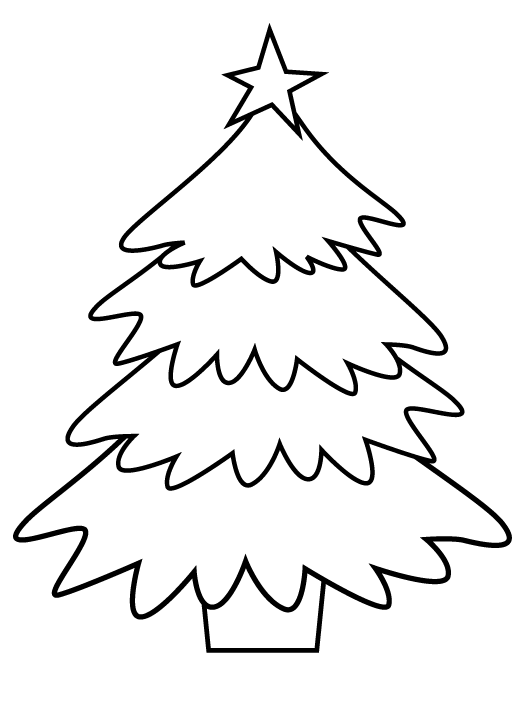 za podpory Obce a SDH Chlístovice Vás srdečně zvou na Rozsvícenívánočního  stromu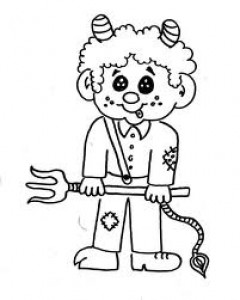              a mikulášskou nadílku.A d v e n t n í    n e d ě l e    v    C h l í st o v i c í c h :3. 12. 2017v 16:00 hod.před hasičskou zbrojnicí – koledy, teplý čaj, svařené víno.